                                                  　　　　　　  　　　　　　年　　　月　　　日【宛先】　　　　　　　　　　　　　　　　　　　　     　    一般財団法人 長野県交通安全教育支援センター理事長                         　   　　　　  　　           【申請者】　　　　　　　　　　　　　　　　　　　  　　            　住　所　　　　　　　　　　　　　　　　　　　  　　            　団体名　　　　　　　　　　　　　　　　　　　  　　              代表者氏名　    　　  　　　　　　　　　印  下記のとおり「交通安全教育」を実施したいので、交通安全教育指導員の派遣を申請します。   記１　実施日時　　　　 年　　 　月 　　　日（　 曜日）　　　時　　　 分　 ～　　　　時　　 　分まで１　実施日時　　　　 年　　 　月 　　　日（　 曜日）　　　時　　　 分　 ～　　　　時　　 　分まで１　実施日時　　　　 年　　 　月 　　　日（　 曜日）　　　時　　　 分　 ～　　　　時　　 　分まで１　実施日時　　　　 年　　 　月 　　　日（　 曜日）　　　時　　　 分　 ～　　　　時　　 　分まで２  実施場所２  実施場所住所　住所　３　対 象 者　□ 幼 児　　    名　 □ 児 童       名　　□ 中学生      名  □ 高校生　　　　名　　　　　　　□ 成 人(保護者)       名( 　　　名)　 　 □ 高齢者      名　□ その他    　  名   　　　　　 合  計　 　　　名　　　　　　　　　　注：□ にレ点か、○印を付けてください。３　対 象 者　□ 幼 児　　    名　 □ 児 童       名　　□ 中学生      名  □ 高校生　　　　名　　　　　　　□ 成 人(保護者)       名( 　　　名)　 　 □ 高齢者      名　□ その他    　  名   　　　　　 合  計　 　　　名　　　　　　　　　　注：□ にレ点か、○印を付けてください。３　対 象 者　□ 幼 児　　    名　 □ 児 童       名　　□ 中学生      名  □ 高校生　　　　名　　　　　　　□ 成 人(保護者)       名( 　　　名)　 　 □ 高齢者      名　□ その他    　  名   　　　　　 合  計　 　　　名　　　　　　　　　　注：□ にレ点か、○印を付けてください。３　対 象 者　□ 幼 児　　    名　 □ 児 童       名　　□ 中学生      名  □ 高校生　　　　名　　　　　　　□ 成 人(保護者)       名( 　　　名)　 　 □ 高齢者      名　□ その他    　  名   　　　　　 合  計　 　　　名　　　　　　　　　　注：□ にレ点か、○印を付けてください。４  希望する指導内容　４  希望する指導内容　４  希望する指導内容　４  希望する指導内容　　    □　指導内容は、交通安全教育支援センターに一任します。      □　雨天の場合　    □　指導内容は、交通安全教育支援センターに一任します。      □　雨天の場合　    □　指導内容は、交通安全教育支援センターに一任します。      □　雨天の場合　    □　指導内容は、交通安全教育支援センターに一任します。      □　雨天の場合５　担当者　　　　　　　　　　　　　　　　　　　  　　　　　　  ふりがな 　　　　　　　　　　　　　　　　　　    　 連絡先 [電話]　　  　 　－　　  　　－氏　　名　　         　　　　　　　　　　　　　　　　　　　　　　　　　　　　　　　　　　　　　　　　　　　       []　 　　 　－　　　    －日中で連絡が取れる曜日や時間帯をお書きください。実施日が近くなりましたら打ち合わせの電話連絡をさせていただきます。５　担当者　　　　　　　　　　　　　　　　　　　  　　　　　　  ふりがな 　　　　　　　　　　　　　　　　　　    　 連絡先 [電話]　　  　 　－　　  　　－氏　　名　　         　　　　　　　　　　　　　　　　　　　　　　　　　　　　　　　　　　　　　　　　　　　       []　 　　 　－　　　    －日中で連絡が取れる曜日や時間帯をお書きください。実施日が近くなりましたら打ち合わせの電話連絡をさせていただきます。５　担当者　　　　　　　　　　　　　　　　　　　  　　　　　　  ふりがな 　　　　　　　　　　　　　　　　　　    　 連絡先 [電話]　　  　 　－　　  　　－氏　　名　　         　　　　　　　　　　　　　　　　　　　　　　　　　　　　　　　　　　　　　　　　　　　       []　 　　 　－　　　    －日中で連絡が取れる曜日や時間帯をお書きください。実施日が近くなりましたら打ち合わせの電話連絡をさせていただきます。５　担当者　　　　　　　　　　　　　　　　　　　  　　　　　　  ふりがな 　　　　　　　　　　　　　　　　　　    　 連絡先 [電話]　　  　 　－　　  　　－氏　　名　　         　　　　　　　　　　　　　　　　　　　　　　　　　　　　　　　　　　　　　　　　　　　       []　 　　 　－　　　    －日中で連絡が取れる曜日や時間帯をお書きください。実施日が近くなりましたら打ち合わせの電話連絡をさせていただきます。一般財団法人 長野県交通安全教育支援センター   〒381-2224 (住所) 長野市川中島町原893-1 一般財団法人 長野県交通安全教育支援センター   〒381-2224 (住所) 長野市川中島町原893-1 一般財団法人 長野県交通安全教育支援センター   〒381-2224 (住所) 長野市川中島町原893-1 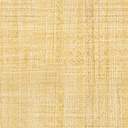 